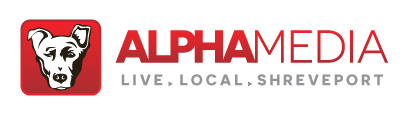 KTAL/Campers RV Cruise Giveaway CONTEST RULES 1.	Eligibility.  	(a)	No purchase necessary to enter or win.  	(b)	The “KTAL/Campers RV Cruise Giveaway (the “Contest”) is open to U.S. residents, 21 years of age or older, except employees of KTAL, Alpha Media USA, Campers RV (collectively, the “Sponsors”), other television and radio stations in the Designated Market Area, and their affiliates, subsidiaries, advertising or promotion agencies (if any), members of their respective families or persons living in the same household.  This Promotion is subject to all applicable federal, state, and local laws and regulations.  Void outside the United States and where prohibited.  	(c)	Winners must be at least 21 of years of age to enter/win. Viewers are eligible to win a KTAL-FM contest only once every sixty 30 days.  Only one winner per household is permitted in any contest.  Viewers are eligible to win a prize valued at $600.00 or more only once every six months.  	(d) 	Winner must sign participant release.2.		Entry.  (a)	The Contest will begin on October 5th thru October 17th, 2015.    (b)	Listeners will be solicited to register for the cruise at Campers RV Center from 10/05/2015 thru 10/17/2015 located at 7700 W. 70th Street Shreveport, LA 71129 from 8am-5pm.  The cruise will be given away on October 17th at Campers RV Center.  (c)	Only one registration per person. Only one cruise for 2 people will be given away..(d)	Sponsors are not responsible for technical or computer failures, errors or data loss of any kind, lost or unavailable Internet connections, failed, incomplete, garbled or deleted computer or network transmissions, inability to access any website or online service, any other error or malfunction, late, lost, illegible or misdirected entries, or for printing errors in any advertisement, entry form or the rules.  Entries will be deemed made by the authorized account holder of the email address submitted at the time of entry.  The authorized account holder is the natural person who is assigned to the email address by an internet access provider, online service provider, or other organization that is responsible for assigning the email address or the domain associated with the submitted email address.  By use of this website and by entering the Contest, you agree to the Station’s Web Site Terms of Use Agreement and to the use of your personal information as described in the Privacy Policy located at www.98rocks.fm.  Entry deemed made by holder of e-mail account.	Sponsor is not responsible for telephone service outages, delays, equipment malfunctions, busy signals, hang-ups, errors or data loss of any kind, lost or unavailable connections, or failed, incomplete, garbled or deleted transmissions or voicemails or other technological difficulties that may prevent an individual from completing his/her telephone call, or for printing errors in any advertisement, entry form or the rules.(e)	Entry materials that have been tampered with or altered are void.  If the Sponsors determine, in their sole discretion, that there is any suspected or actual electronic tampering with the Contest or if technical difficulties compromise the integrity of the Contest, the Sponsors reserve the right to void the entries at issue and/or terminate the Contest and conduct a random drawing to award the prize among all eligible entries received as of the termination date.  If the Contest is terminated due to tampering or technical difficulties prior to its expiration date, notice will be posted at Alpha Media Shreveport 208 North Thomas Drive Shreveport, LA 71107.  If, for any reason, the Contest is not capable of running as planned, including tampering, unauthorized intervention, fraud, technical failures, or any other causes beyond the control of Sponsors which corrupt or affect the administration, security, fairness, integrity or proper conduct of the Contest, Sponsors reserve the right at their sole discretion to cancel, terminate, modify or suspend the Contest.  Sponsors reserve the right to disqualify any entrant that tampers with the operation of the Contest or violates the Official Rules of the Contest.3.	Prizes and Odds of Winning.   (a)	1 Carnival Cruise for 2 to Western Caribbean from New Orleans valued at $1,000.00. The Sponsors reserve the right to award any prizes that are not claimed by 30 days in future promotions conducted by the Sponsors.  (b)	All prizes or prize certificates may be picked up at the offices of Alpha Media Shreveport 208 North Thomas Drive Shreveport, LA 71107 Any prize or prize certificate not claimed within 30 days of winning will be forfeited by the winner.  In the event that a prize or prize certificate is mailed to the winner, it will be with the prior written consent of the winner and, therefore, winner assumes the risk of its arrival.  Station is not responsible for the safe arrival of a prize or prize certificate.4.	Winner Selection and Notification.	(a) 	Decisions of Station management with respect to the Contest are final.(b)	The Contest will begin on October 5th thru October 17th, 2015.    (c)	Listeners will be solicited to register for the cruise at Campers RV Center from 10/05/2015 thru 10/17/2015 located at 7700 W. 70th Street Shreveport, LA 71129 from 8am-5pm.  The cruise will be given away on October 17th at Campers RV Center.  5.	General.  (a)	Payment of all federal, state and local taxes is the sole responsibility of the winner and winners may receive an IRS Form 1099 or equivalent from Station.(b)	By participating in the Contest, the winner or winners (or, in the case of a minor, their parent/legal guardian) agree to have their name, voice, or likeness used in any advertising or broadcasting material relating to this Contest, and to sign a publicity release, affidavit of eligibility and release of liability prior to acceptance of the prize.  If a prize winner is a minor, prize may be awarded to the minor’s parent or legal guardian and that winner’s travel companion must be his/her parent or legal guardian.  Unless a member of winner’s immediate family, travel companion must be 18 years of age or older.  Travel companion must travel with winner and must also sign and return a travel release, which must be returned with winner’s affidavit of eligibility.  By accepting the prize, each winner grants to Sponsors the right to use the winner's name, voice, picture and/or likeness for purposes of advertising and publicity in any and all media now known or hereafter invented, without further permission or additional compensation (except where prohibited by law).  All expenses on receipt and use of prize are the sole responsibility of winner.  Winner and travel companion, if any, by acceptance of their prizes, agree to release KTAL-FM, Alpha Media USA, and their advertising, promotion and production agencies and their respective parents and subsidiaries, shareholders, directors, employees, agents and representatives  from any and all liability, claims or actions of any kind whatsoever for injuries, damages or losses to persons and property which may be sustained directly or indirectly in connection with the receipt, ownership or use of the prize or while preparing for, participating in, and/or traveling to any Contest or prize-related activity.(c)	Sponsors reserve the right to make changes in the rules of the contest which will become effective upon announcement.  Sponsors are not responsible for errors in the rules, their announcements, or the offering or the administration of the Contest.(d)	No prize transfers.  Sponsors may substitute prizes for prizes of like value, in the Sponsors’ sole discretion.  Prizes may not be substituted or redeemed for cash.  Offer subject to federal, state and local regulations and laws and is void where taxed, restricted or prohibited.  By entering, participants agree to these rules and the decisions of the Sponsors.  6.	Rules.  For a copy of the Official Rules and/or list of winners, please send a stamped, self-addressed envelope within 60 days of the contest ending date to: Contest Rules Alpha Media Shreveport 208 North Thomas Drive Shreveport, LA 71107.